Menu fête des mères : 39 €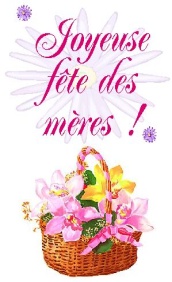 Terrine de truite et sa petite salade printanière Ou   Chiffonnade de melon et jambon fumé***Filet de veau à la crème de morillesGratin savoyard, Petits légumes *** Fromage blanc Ou Reblochon farci aux herbes fraîches***Gourmandise des Mamans 